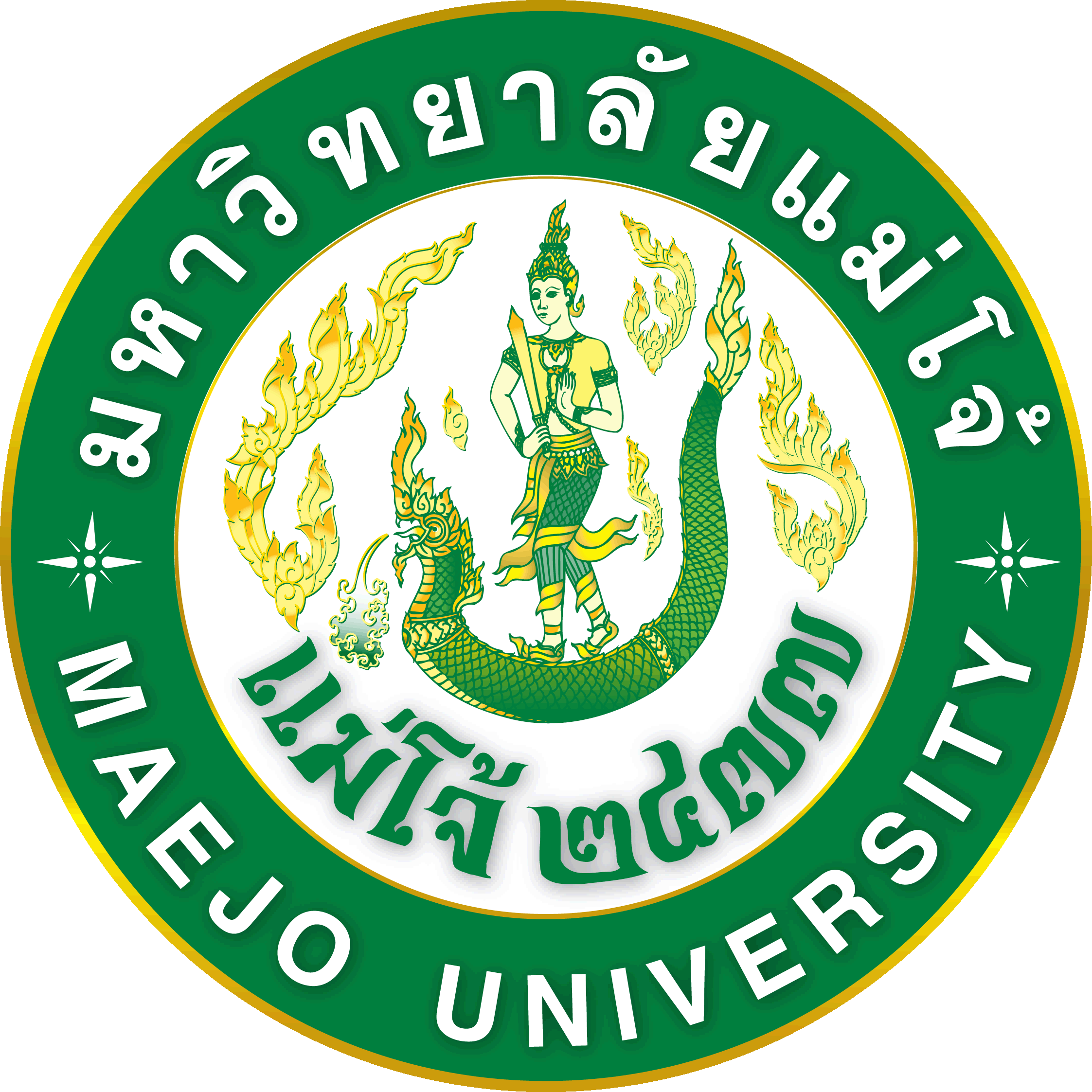 แบบฟอร์มเสนอขอจัดตั้งศูนย์ภายใต้ส่วนงานคณะ/สำนัก ..................................................ชื่อศูนย์ .............................................มหาวิทยาลัยแม่โจ้ข้อมูล ณ เดือน ........................ พ.ศ. .............. ผ่านความเห็นชอบของคณะกรรมการประจำคณะ ในการประชุม ครั้งที่ ....../2562 เมื่อวันที่ ...................บทสรุปผู้บริหาร....................................................................................................................................................................................................................................................................................................................................................................................................................................................................................................................................................................................................................................................................................................................................................................................................................................................................................................................................................................................................................................................................................................................................................................................................................................................................................................................................................................................................................................................................................................................................................................................................................................................................................................................................................................................กรุณาระบุสาระสำคัญในการจัดตั้งศูนย์ภายใต้ส่วนงานโดยสรุป เช่นเหตุผลความจำเป็นวัตถุประสงค์ความพร้อมและศักยภาพในการพัฒนาความเสี่ยงหลักๆ ที่อาจเกิดขึ้นชื่อศูนย์ ………………………..…………….คณะ/สำนัก ...........................................----------------------------------1.  เหตุผลและความจำเป็นในการจัดตั้งศูนย์ (ความพร้อมและศักยภาพที่ตอบสนองต่อพันธกิจหลักของมหาวิทยาลัย โดยเน้นการสร้างองค์ความรู้ งานวิจัย นวัตกรรม การให้บริการวิชาการ หรือการพัฒนาองค์ความรู้ที่มีอยู่สู่ความเป็นเลิศ (ทั้งนี้อาจก่อให้เกิดรายได้หรือไม่ก็ได้)....................................................................................................................................................................................................................................................................................................................................................................................................................................................................................2.  วัตถุประสงค์ของศูนย์ (จะต้องสอดคล้องกับเหตุผลความจำเป็นในข้อที่ 1)	1. ........................................................................................................................................	2. .......................................................................................................................................	3. .......................................................................................................................................3.  พันธกิจของศูนย์ (จะต้องสอดคล้องกับวัตถุประสงค์ในข้อที่ 2)	1. ........................................................................................................................................	2. .......................................................................................................................................	3. .......................................................................................................................................4.  การบริหารจัดการบุคลากร (จะต้องไม่มีผลกระทบในภาพรวมของมหาวิทยาลัยในการบริหารจัดการที่เกี่ยวกับการกำหนดตำแหน่งเพิ่ม) ให้ระบุถึงการมอบหมายบุคลากรให้ปฏิบัติงานของศูนย์ภายใต้หน่วยงาน และโดยกำหนดเป็นภาระงานเพิ่มเติมของบุคลากร และการจ้างบุคคลในลักษณะจ้างเหมา ในกรณีที่ได้รับโครงการที่มีงบประมาณค่าจ้างเหมาบริการในปีนั้น ๆ	4.1 บุคลากรที่ได้รับมอบหมายให้ปฏิบัติงานของศูนย์ (ภาระงานเพิ่มเติมของบุคลากร) 4.2 บุคคลที่ได้รับการจ้างในลักษณะจ้างเหมา (กรณีที่ได้รับโครงการที่มีงบประมาณค่าจ้างเหมาบริการในปีนั้น ๆ)6.  เป้าหมายผลผลิต เป้าหมายผลผลิตสร้างองค์ความรู้ งานวิจัย นวัตกรรม ให้บริการวิชาการ หรือพัฒนาองค์ความรู้ของศูนย์ ทั้งเชิงคุณภาพและปริมาณ ในช่วงระยะเวลา ๕ ปี ให้ระบุถึงเป้าหมายและผลผลิตของที่ผ่านมา (ถ้ามี) และเป้าหมายผลผลิตในอนาคต6.1 ผลผลิตการดำเนินงานของศูนย์ (เชิงคุณภาพและเชิงปริมาณตามพันธกิจของศูนย์)	6.2 แนวทางการพัฒนาการดำเนินงาน (เชิงคุณภาพและปริมาณ)7.  การสร้างรายได้ของศูนย์  ไม่ก่อให้เกิดรายได้จากการดำเนินงานของศูนย์  ก่อให้เกิดรายได้จากการดำเนินงานของศูนย์ ปีละประมาณ ............................. บาท โดยรวมไว้เป็นส่วนหนึ่งของประมาณการรายได้ของหน่วยงานปกติ..................... (ระบุชื่อ)........................... ของส่วนงาน8.  ประมาณการรายจ่าย  ไม่มีประมาณการรายจ่ายจากการดำเนินงานของศูนย์  มีประมาณการรายจ่าย ปีละ ............................. บาท โดยรวมไว้เป็นส่วนหนึ่งของประมาณการรายจ่ายของหน่วยงานปกติ..................... (ระบุชื่อ)........................... ของส่วนงาน9.  ตัวชี้วัดและแนวทางการประเมินผลประจำปี  10. วิเคราะห์ความเสี่ยงและแนวทางการจัดการ	ลงชื่อ ………………………………………………………………………	(..................................................................)	คณบดีลำดับชื่อ – สกุลตำแหน่งคุณวุฒิ / สาขาวิชาภาระงานที่ได้รับมอบหมายรายชื่อผู้ปฏิบัติงาน (พนักงานมหาวิทยาลัย ข้าราชการ ลูกจ้างในสังกัดมหาวิทยาลัย และพนักงานราชการ)รายชื่อผู้ปฏิบัติงาน (พนักงานมหาวิทยาลัย ข้าราชการ ลูกจ้างในสังกัดมหาวิทยาลัย และพนักงานราชการ)รายชื่อผู้ปฏิบัติงาน (พนักงานมหาวิทยาลัย ข้าราชการ ลูกจ้างในสังกัดมหาวิทยาลัย และพนักงานราชการ)รายชื่อผู้ปฏิบัติงาน (พนักงานมหาวิทยาลัย ข้าราชการ ลูกจ้างในสังกัดมหาวิทยาลัย และพนักงานราชการ)123	ลำดับชื่อ – สกุลตำแหน่งคุณวุฒิ / สาขาวิชาภาระงานที่ได้รับมอบหมายรายชื่อพนักงาน (ผู้ที่ได้รับการจ้างให้ปฏิบัติงานของศูนย์)รายชื่อพนักงาน (ผู้ที่ได้รับการจ้างให้ปฏิบัติงานของศูนย์)รายชื่อพนักงาน (ผู้ที่ได้รับการจ้างให้ปฏิบัติงานของศูนย์)รายชื่อพนักงาน (ผู้ที่ได้รับการจ้างให้ปฏิบัติงานของศูนย์)123ผลผลิต/กิจกรรมผลการดำเนินงานที่ผ่านมา(ถ้ามี)ผลการดำเนินงานที่ผ่านมา(ถ้ามี)ผลการดำเนินงานที่ผ่านมา(ถ้ามี)เป้าหมายผลผลิตการดำเนินงานเป้าหมายผลผลิตการดำเนินงานเป้าหมายผลผลิตการดำเนินงานเป้าหมายผลผลิตการดำเนินงานเป้าหมายผลผลิตการดำเนินงานผลผลิต/กิจกรรม25602561256225632564256525662567เชิงปริมาณ (ทั้งหน่วยงานภายในและภายนอก)1..............................................................2.............................................................เชิงคุณภาพ (ทั้งหน่วยงานภายในและภายนอก)1.............................................................2.............................................................กิจกรรมเป้าหมายเชิงคุณภาพและเชิงปริมาณทรัพยากรที่ใช้1……………………………........2……………………………........3……………………………………ตัวชี้วัดหน่วยนับเป้าหมายเป้าหมายเป้าหมายเป้าหมายเป้าหมายตัวชี้วัดหน่วยนับ25632564256525662567ความเสี่ยงแนวทางการจัดการผลกระทบเช่น การดำเนินงานไม่เป็นไปตามแผนไม่มีงบประมาณดำเนินการ............................................................................................................................